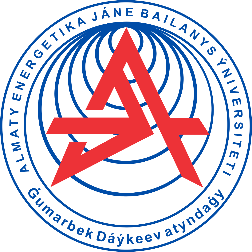 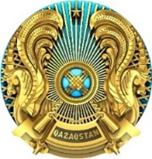 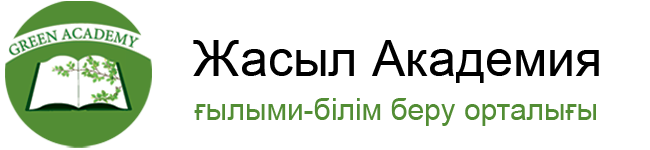               MEGNR RK«ЭНЕРГЕТИКА СЕКТОРЫНЫҢ ДЕКАРБОНИЗАЦИЯСЫНЫҢ ЭКОНОМИКАЛЫҚ МЕХАНИЗМДЕРІ»тақырыбындаСАРАПШЫЛАР КЕҢЕСІҰЙЫМДАСТЫРУШЫ: Ғұмарбек Дәукеев атындағы АЭжБУ Біліктілікті арттыру институты ҚАТЫСУШЫЛАР: мемлекеттік, халықаралық  мекемелердің, ғылым және ҚР ЖОО-ның,  бизнестің және ҰӨБ өкілдері. Google Meet ПЛАТФОРМАСЫ:  meet.google.com/tpr-wdde-fuoҚатысу үшін алдын ала тіркелу қажет: : https://formdesigner.ru/form/view/145394   БАҒДАРЛАМА2021 жылдың 5 Наурызында  15.00 – 17.00  (GMT+6)14:30-15:00 Тіркеу 15:00-15:15Алғы сөз:Прімқұлов Ахметжан мырза - Қазақстан Республикасы экология, геология және табиғи ресурстар  Вице-министрі (TBC)Др. Хольгар Коллей – Германия Федеративтік Республикасының Қазақстандағы Елшісінің Тұрақты Өкілі Др.Сағынтаева Сәуле – Ғұмарбек Дәукеев атындағы Алматы Энергетика және Байланыс Университетінің Ректоры (АЭжБУ)  Модератор: Др. Есекина  Бахыт – ҚР Президенті жанындағы Жасыл Экономика жөніндегі Кеңес мүшесі, «Green Academy» ҰББО ДиректорыСпикерлер: 15:15 15:30Др. Йоханнес Шуманн – GIZ «Қазақстан мен Орталық Азиядағы жасыл экономиканы қолдау» Жобасының ЖетекшісіҚазақстанның төмен Көміртекті Даму Тұжырымдамасын әзірлеудің алғашқы нәтижелері15:30-15:45Қазыбаев Айдар – AIFC  Green Finance Centre Директоры Жасыл қаржы құралдарына негізделген декарбонизациялау жобаларын ынталандыру15.45-16:00Ерлік Қаражан – э.ғ.к, Тұрақты Даму бойынша Халықаралық Сарапшы Мұнай-газ саласындағы ESG принциптері және декарбонизация16:00-16:15Туребаева Айша – «ҚазМұнайГаз» ҰК АҚ Стратегиялық Департаментінің Директоры  «ҚазМұнайГаз» ҰК АҚ тұрақты дамуға кешенді көзқарасы16:15-16:30Чериязданов Шыңгыс - Satbayev University еншілес кәсіпорны - "Парасат "ҒТО" АҚ-ның инновациялық қызмет жөніндегі Басқарушы Директоры, Басқарма төрағасының орынбасары Қарағанды кен орындарынан көмір метанын алу және оны баламалы энергия көзі ретінде пайдалану16:30-17:00Қазақстанның төмен көміртекті стратегиясын (тұжырымдамасын) талқылау және ұсыныстар